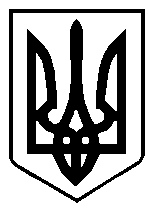 УКРАЇНАВАРАСЬКА МІСЬКА РАДАРІВНЕНСЬКОЇ ОБЛАСТІ               Восьме скликання(Шоста сесія)Р І Ш Е Н Н Я24 лютого 2021 року		                     	                         №135Про передачу вартості виконаних робіт із будівництва мультифункціонального майданчикаВідповідно до статей 26, 31 Закону України «Про місцеве самоврядування в Україні», Методичних рекомендацій з бухгалтерського обліку основних засобів суб’єктів державного сектору, затверджених наказом Міністерства фінансів України від 23.01.2015 №11, листа управління освіти від 03.08.2020 №01-1-12/853 у зв’язку із завершенням робіт з будівництва мультифункціонального майданчика для занять ігровими видами спорту на території Вараської загальноосвітньої школи І-ІІІ ст. №2 Вараської міської ради Рівненської області по м-н Будівельників, 56 в м.Вараш, за погодженням з постійними комісіями міської ради, Вараська міська рада				             В И Р І Ш И Л А :1. Дати згоду на передачу з балансу управління містобудування, архітектури та капітального будівництва виконавчого комітету Вараської міської ради на баланс управління освіти виконавчого комітету Вараської міської ради вартості виконаних робіт із будівництва мультифункціонального майданчика для занять ігровими видами спорту в сумі 2 159 733,08 грн. (два мільйони сто п’ятдесят дев’ять тисяч сімсот тридцять три гривні 08 копійок) згідно із додатком.2. Управлінню містобудування, архітектури та капітального будівництва виконавчого комітету Вараської міської ради передати зі свого балансу майно, згідно додатку до цього рішення у відповідності до вимог чинного законодавства України. 3. Управлінню освіти виконавчого комітету Вараської міської ради прийняти на баланс майно, згідно додатку до цього рішення у відповідності до вимог чинного законодавства України.4. Контроль за виконанням рішення залишаю за постійною депутатською комісією з питань земельних відносин, архітектури, містобудування, благоустрою та екології, а також постійної депутатської комісії з питань комунального майна, житлової політики, інфраструктури та енергозбереження.                   Міський голова                                               Олександр МЕНЗУЛ